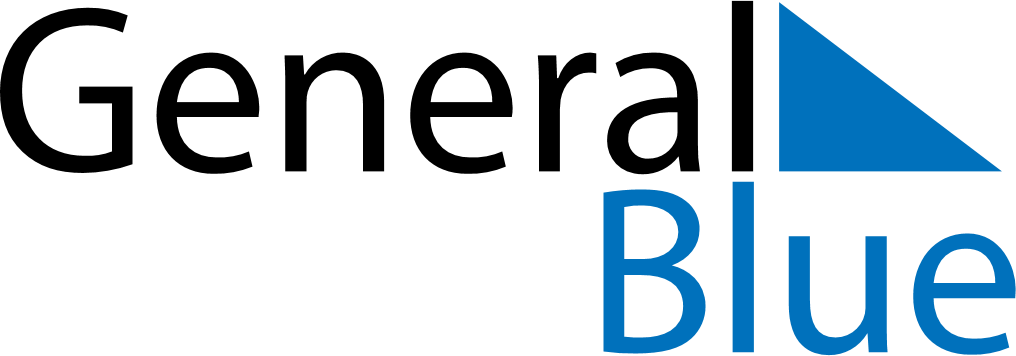 January 2020January 2020January 2020January 2020El SalvadorEl SalvadorEl SalvadorSundayMondayTuesdayWednesdayThursdayFridayFridaySaturday12334New Year’s Day567891010111213141516171718Firma de los Acuerdos de Paz192021222324242526272829303131